Maribel Fuentesal Vazquez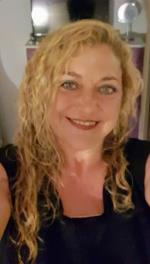 http://maribelbtandco.MiCVweb.comObjetivo Profesional[ Escribir Objetivo profesional ]ExperienciaMijas Costa (Málaga )FormaciónHABILIDADES/CAPACIDADESFormación ComplementariaIdiomasInformáticaInformación adicional